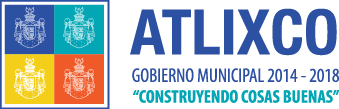 Dentro del proceso de observaciones de auditorías que se le hicieron a la Secretaria de Desarrollo Urbano y  Ecología  se lograron los siguientes cambios:-Tener el lugar de Trabajo Limpio.-Pasar a archivo diariamente la documentación para su resguardo.-Bajar el tiempo de cobro a 7 días.-Tener ordenado el archivo por número de folios.-Revisar los reportes de ingresos antes de enviarlos, esto por las siguientes situaciones que venían sucediendo:-Se  detectó que había folios que no eran  considerados en los reportes.-Se  detectó que había folios con el mismo número que fueron considerados 2  veces    en  el reporte de la misma semana.-En el reporte de ingresos semanales y mensuales: 1-Se  incluyeron  los folios cancelados, además de que se empezó a  llevar un orden consecutivo.2- Se incluyó el nombre y la firma del funcionario  que elaboro, reviso y autorizo el documento.- Se recomendó que acudieran  al Departamento de Tecnologías de la información para que puedan arreglar y adecuar  su sistema de cómputo a sus necesidades, así como eliminar los folios que ya habían sido cancelados, pagados  o condonados y que aparecieron en status de pendiente de pago.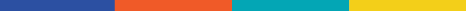 Plaza de Armas No. 1 / Col. Centro / C.P. 74200 / Tel. (244) 44 56969-En las constancias de pago se lograron los siguientes cambios: -Se inició con el folio 001 en las constancias de pagos. -Se agregó el logotipo de la actual administración.-Se incluyó el número de recibo oficial con que se pago a tesorería en un mismo lugar para que no  se confunda con otros conceptos.A T E N T A M E N T EHEROICA CIUDAD DE ATLIXCO, PUE. A  10  DE DICIEMBRE DE 2014MTRA. MARIA BRENDA LORENZINI MERLOCONTRALORA MUNICIPALC.C.P. MinutarioPlaza de Armas No. 1 / Col. Centro / C.P. 74200 / Tel. (244) 44 56969